年　　月　　日明石市放課後児童支援員認定資格研修修了証再発行申請書明石市長様届出者　住所　　　　　　　　　　　　　　　　　　　　　　　　  氏名　　　　　　　　　　　　　　　　　　　 ㊞（記名・押印又は自署）電話　　　　　　　　　　　　　　　　　　 　　　（平日9時～17時に連絡が取れる電話番号）　明石市放課後児童支援員認定資格研修修了証を再発行していただきたく、下記のとおり申請します。個人情報の取扱いについて同意します。記【提出書類等】○個人情報の取扱いについて(1)　本申請書に記載いただいた氏名、住所その他の個人情報及び資格認定に関する記録は、明石市において、放課後児童支援員認定資格研修に関する業務とこれらに付随する業務を行うために使用するほか、こども家庭庁への資格認定者情報の報告及び地方公共団体間の相互の利用・提供のために使用します。　　　上記の業務は、その一部の業務を、明石市より当該業務の委託を受けた業者（以下、「受託業者」という。）において行います。業務委託にあたり、受託業者に対して、委託した業務を遂行するために必要な事項に限り、記載いただいた個人情報の全部または一部を提供します。(2)　個人情報は、上記以外は原則として第三者に開示しません。ただし、法律上開示するべき義務を負う場合や、本人または第三者の生命、身体、財産その他の権利利益などを保護するために必要であると判断できる場合、その他緊急の必要があり個別の承諾を得ることができない場合には、例外的に個人情報を開示することがあります。【届出書提出先、お問い合わせ先】明石市　こども局　こども育成室　企画担当〒673-8686兵庫県明石市中崎1丁目5-1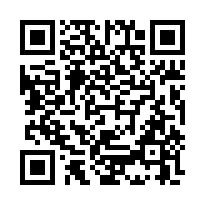 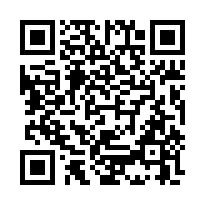 電　話　078-918-6004メール　kohoukago@city.akashi.lg.jp項目内容申請理由□修了証の紛失　（□Ａ４サイズ、□携帯用）□修了証の汚損氏名生年月日住所連絡先受講年度及び実施回　　　　年度　第　　回(1)明石市放課後児童支援員認定資格研修修了証再発行申請書この用紙(2)返信用封筒（角形２号）送付先を記載440円分の切手を貼付（簡易書留にて郵送します。不足分は受け取り時にご負担ください）(3)放課後児童支援員認定資格研修修了証（Ａ４サイズ、携帯用）修了証のうち、Ａ４サイズ、携帯用の一方を紛失した場合は、残りの修了証を提出してください。